T.CALAŞEHİR KAYMAKAMLIĞIAlaşehir Anadolu İmam Hatip Lisesi Fen ve Sosyal Bilimler Proje Okulu Müdürlüğü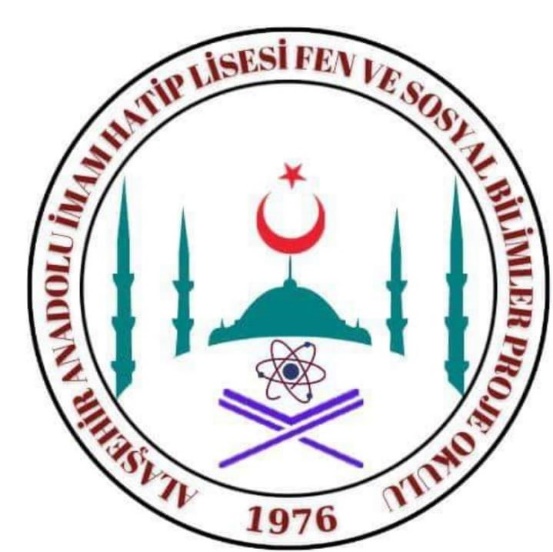 2024-2028 STRATEJİK PLANI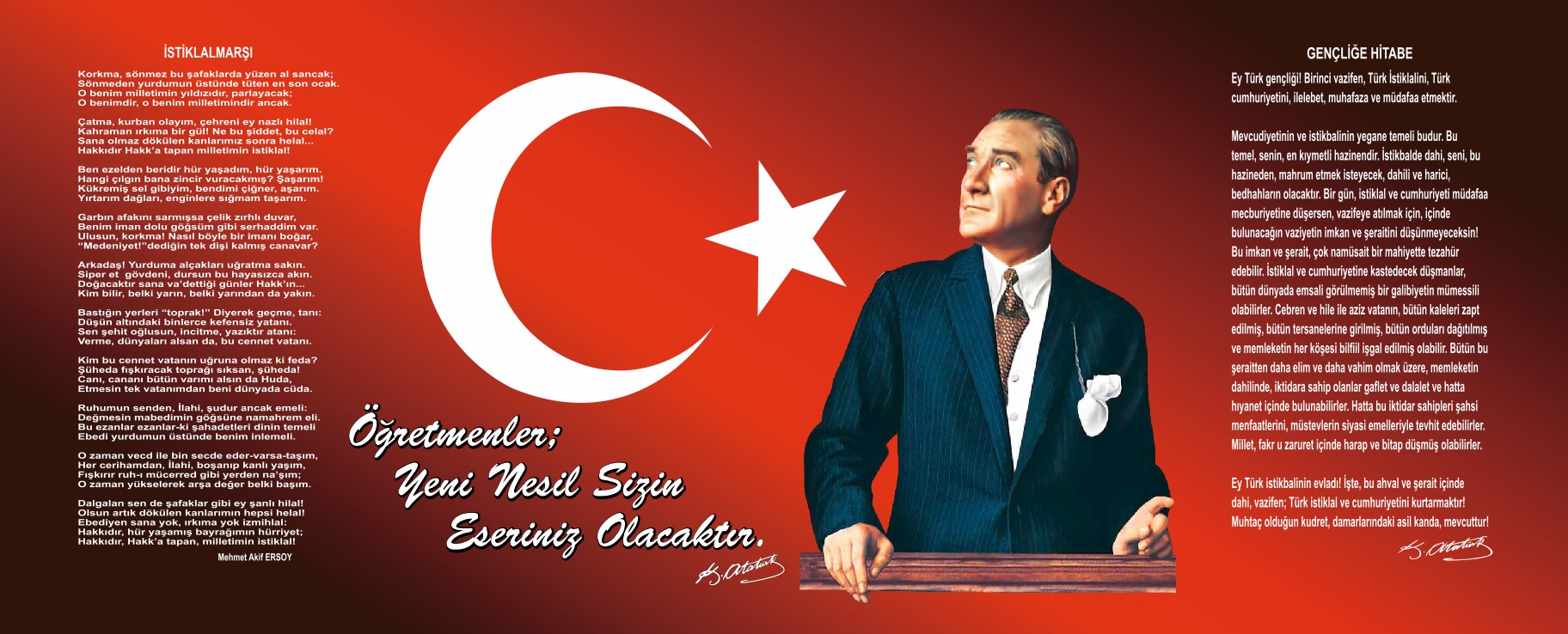 SUNUŞOkulumuz bir aile olarak tüm eğitim öğretim paydaşlarını sürece dahil etmek üzere, eğitimi, çağın tüm gereksinimlerini karşılamayı amaçlayarak stratejik planını şekillendirmiş, bu plana göre okulun tüm fiziki ve sosyal yönlerinin geliştirilmesini, başarının sürekli artırılmasını ve kalıcılaşmasını temel amaç olarak belirlemiştir. Alaşehir Anadolu İmam Hatip Lisesi olarak en büyük amacımız yalnızca lise mezunu gençler yetiştirmek değil, girdikleri her türlü ortamda çevresindekilere ışık tutan, hayata hazır,  hayatı aydınlatan, bizleri daha da ileriye götürecek gençler yetiştirmektir. İdare ve öğretmen kadrosuyla bizler çağa ayak uydurmuş, yeniliklere açık, Türkiye Cumhuriyetini bir adım öteye götürecek gençler yetiştirmeyi ilke edinmiş bulunmaktayız. Kapsamlı ve özgün bir çalışmanın sonucu hazırlanan Stratejik Plan okulumuzun çağa uyumu ve gelişimi açısından tespit edilen ve ulaşılması gereken hedeflerin yönünü doğrultusunu ve tercihlerini kapsamaktadır. Katılımcı bir anlayış ile oluşturulan Stratejik Plânın, okulumuzun eğitim yapısının daha da güçlendirilmesinde bir rehber olarak kullanılması amaçlanmaktadır. Belirlenen stratejik amaçlar doğrultusunda hedefler güncellenmiş ve okulumuzun 2024-2028 yıllarına ait stratejik plânı hazırlanmıştır. Okulumuza ait bu planın hazırlanmasında her türlü özveriyi gösteren ve sürecin tamamlanmasına katkıda bulunan idarecilerimize, stratejik planlama ekiplerimize, İlçe Milli Eğitim Müdürlüğümüz Strateji Geliştirme Bölümü çalışanlarına teşekkür ediyor, bu plânın başarıyla uygulanması ile okulumuzun başarısının daha da artacağına inanıyor, tüm personelimize başarılar diliyorum.Aydın GÖRGEÇ															                 Okul MüdürüİçindekilerSunuş	.İçindekiler	4BÖLÜM I: GİRİŞ ve PLAN HAZIRLIK SÜRECİ	5BÖLÜM II: DURUM ANALİZİ	6Okulun Kısa Tanıtımı *	6Okulun Mevcut Durumu: Temel İstatistikler	7PAYDAŞ ANALİZİ	12GZFT (Güçlü, Zayıf, Fırsat, Tehdit) Analizi	16Gelişim ve Sorun Alanları	18BÖLÜM III: MİSYON, VİZYON VE TEMEL DEĞERLER	20MİSYONUMUZ *	20VİZYONUMUZ *	21TEMEL DEĞERLERİMİZ *	21BÖLÜM IV: AMAÇ, HEDEF VE EYLEMLER	22TEMA I: EĞİTİM ÖĞRETİME ERİŞİM ve katılım	22TEMA II: EĞİTİM VE ÖĞRETİMDE KALİTE	24TEMA III: KURUMSAL KAPASİTE	28V. BÖLÜM: MALİYETLENDİRME	32BÖLÜM I: GİRİŞ ve PLAN HAZIRLIK SÜRECİ2024-2028 dönemi stratejik plan hazırlanması süreci Üst Kurul ve Stratejik Plan Ekibinin oluşturulması ile başlamıştır. Ekip tarafından oluşturulan çalışma takvimi kapsamında ilk aşamada durum analizi çalışmaları yapılmış ve durum analizi aşamasında paydaşlarımızın plan sürecine aktif katılımını sağlamak üzere paydaş anketi, toplantı ve görüşmeler yapılmıştır. Durum analizinin ardından geleceğe yönelim bölümüne geçilerek okulumuzun amaç, hedef, gösterge ve eylemleri belirlenmiştir. Çalışmaları yürüten ekip ve kurul bilgileri altta verilmiştir.STRATEJİK PLAN ÜST KURULUBÖLÜM II: DURUM ANALİZİDurum analizi bölümünde okulumuzun mevcut durumu ortaya konularak neredeyiz sorusuna yanıt bulunmaya çalışılmıştır. Bu kapsamda okulumuzun kısa tanıtımı, okul künyesi ve temel istatistikleri, paydaş analizi ve görüşleri ile okulumuzun Güçlü Zayıf Fırsat ve Tehditlerinin (GZFT) ele alındığı analize yer verilmiştir.Okulun Kısa Tanıtımı *Okulumuz 4 Ekim 1976 tarihinde eğitim ve öğretime açılmış olup, okulun kendi binası olmadığından Hükümet Konağı yanındaki Kur’an kursu binasında eğitim ve öğretime başlamıştır. 26/09/1983 tarihinde o binadan ayrılıp yaptırma ve yaşatma derneği ve devlet tarafından yaptırılan, iki bloktan oluşan Yeni mahalle Sarıgöl caddesindeki binaya taşınmıştır.1976-1977 öğretim yılına kadar İmam Hatip lisesi, Milli Eğitim Bakanlığı Din Öğretimi Genel Müdürlüğünün 18/12/1996 tarih ve B.08.0.DÖG.0.14.03.02.423.1 – 389-6586 sayılı makam onayı ile İmam Hatip lisesi bünyesinde İngilizce Eğitim yapacak olan Anadolu İmam Hatip Lisesi uygulaması başlamıştır. Okulumuzun ilk mezunları 1978-1979 eğitim – öğretim yılında Orta kısımdan, 1982-1983 yılında lise kısmından vermiştir.Okulumuz şu anda Fetö-Pyd terör örgütü yapılanmasından devralınan İstasyon mahallesi İzmir yolu caddesi No:153 adresinde Eğitim-Öğretim faaliyetlerine devam etmektedir. Okulun Mevcut Durumu: Temel İstatistiklerOkul KünyesiOkulumuzun temel girdilerine ilişkin bilgiler altta yer alan okul künyesine ilişkin tabloda yer almaktadır.Temel Bilgiler Tablosu- Okul Künyesi Çalışan BilgileriOkulumuzun çalışanlarına ilişkin bilgiler altta yer alan tabloda belirtilmiştir.Çalışan Bilgileri Tablosu*Okulumuz Bina ve Alanları	Okulumuzun binası ile açık ve kapalı alanlarına ilişkin temel bilgiler altta yer almaktadır.Okul Yerleşkesine İlişkin Bilgiler Sınıf ve Öğrenci Bilgileri	Okulumuzda yer alan sınıfların öğrenci sayıları alttaki tabloda verilmiştir.*Sınıf sayısına göre istenildiği kadar satır eklenebilir.Donanım ve Teknolojik KaynaklarımızTeknolojik kaynaklar başta olmak üzere okulumuzda bulunan çalışır durumdaki donanım malzemesine ilişkin bilgiye alttaki tabloda yer verilmiştir.Teknolojik Kaynaklar TablosuGelir ve Gider BilgisiOkulumuzun genel bütçe ödenekleri, okul aile birliği gelirleri ve diğer katkılarda dâhil olmak üzere gelir ve giderlerine ilişkin son iki yıl gerçekleşme bilgileri alttaki tabloda verilmiştir.PAYDAŞ ANALİZİKurumumuzun temel paydaşları öğrenci, veli ve öğretmen olmakla birlikte eğitimin dışsal etkisi nedeniyle okul çevresinde etkileşim içinde olunan geniş bir paydaş kitlesi bulunmaktadır. Paydaşlarımızın görüşleri anket, toplantı, dilek ve istek kutuları, elektronik ortamda iletilen önerilerde dâhil olmak üzere çeşitli yöntemlerle sürekli olarak alınmaktadır.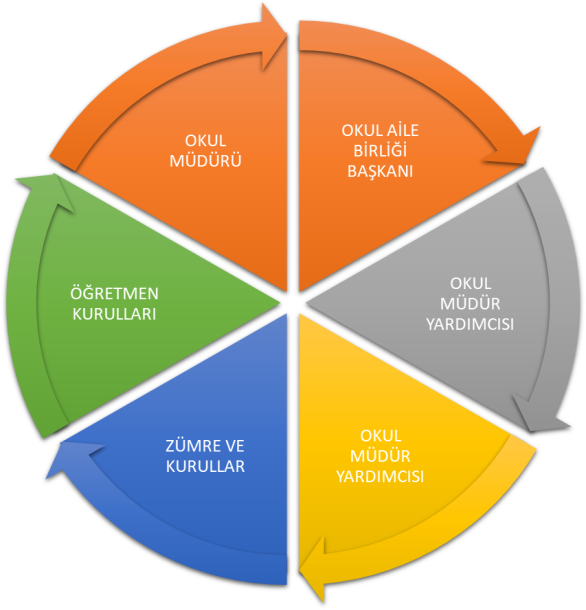 Paydaş anketlerine ilişkin ortaya çıkan temel sonuçlara altta yer verilmiştir * : ÖĞRETMEN ANKETİ SONUÇLARI : 20  (YİRMİ ) ÖĞRETMENE UYGULANMIŞTIR.ÖĞRENCİ ANKETİ SONUÇLARI :  YÜZ  (100) ÖĞRENCİYE UYGULANMIŞTIR.VELİ ANKETİ SONUÇLARI : 50  (ELLİ ) VELİYE UYGULANMIŞTIR.GZFT (Güçlü, Zayıf, Fırsat, Tehdit) Analizi *Okulumuzun temel istatistiklerinde verilen okul künyesi, çalışan bilgileri, bina bilgileri, teknolojik kaynak bilgileri ve gelir gider bilgileri ile paydaş anketleri sonucunda ortaya çıkan sorun ve gelişime açık alanlar iç ve dış faktör olarak değerlendirilerek GZFT tablosunda belirtilmiştir. Dolayısıyla olguyu belirten istatistikler ile algıyı ölçen anketlerden çıkan sonuçlar tek bir analizde birleştirilmiştir.Kurumun güçlü ve zayıf yönleri donanım, malzeme, çalışan, iş yapma becerisi, kurumsal iletişim gibi çok çeşitli alanlarda kendisinden kaynaklı olan güçlülükleri ve zayıflıkları ifade etmektedir ve ayrımda temel olarak okul müdürü/müdürlüğü kapsamından bakılarak iç faktör ve dış faktör ayrımı yapılmıştır. İçsel Faktörler *Güçlü YönlerZayıf YönlerDışsal Faktörler *FırsatlarTehditler Gelişim ve Sorun AlanlarıGelişim ve sorun alanları analizi ile GZFT analizi sonucunda ortaya çıkan sonuçların planın geleceğe yönelim bölümü ile ilişkilendirilmesi ve buradan hareketle hedef, gösterge ve eylemlerin belirlenmesi sağlanmaktadır. Gelişim ve sorun alanları ayrımında eğitim ve öğretim faaliyetlerine ilişkin üç temel tema olan Eğitime Erişim, Eğitimde Kalite ve kurumsal Kapasite kullanılmıştır. Eğitime erişim, öğrencinin eğitim faaliyetine erişmesi ve tamamlamasına ilişkin süreçleri; Eğitimde kalite, öğrencinin akademik başarısı, sosyal ve bilişsel gelişimi ve istihdamı da dâhil olmak üzere eğitim ve öğretim sürecinin hayata hazırlama evresini; Kurumsal kapasite ise kurumsal yapı, kurum kültürü, donanım, bina gibi eğitim ve öğretim sürecine destek mahiyetinde olan kapasiteyi belirtmektedir.Gelişim ve sorun alanlarına ilişkin GZFT analizinden yola çıkılarak saptamalar yapılırken yukarıdaki tabloda yer alan ayrımda belirtilen temel sorun alanlarına dikkat edilmesi gerekmektedir.Gelişim ve Sorun AlanlarımızBÖLÜM III: MİSYON, VİZYON VE TEMEL DEĞERLEROkul Müdürlüğümüzün Misyon, vizyon, temel ilke ve değerlerinin oluşturulması kapsamında öğretmenlerimiz, öğrencilerimiz, velilerimiz, çalışanlarımız ve diğer paydaşlarımızdan alınan görüşler, sonucunda stratejik plan hazırlama ekibi tarafından oluşturulan Misyon, Vizyon, Temel Değerler; Okulumuz üst kurulana sunulmuş ve üst kurul tarafından onaylanmıştır.MİSYONUMUZ *    Ortaöğretim kurumlarının amaç ve görevleri, Milli Eğitimin genel amaç ve temel ilkelerine uygun olarak;   a. Günün teknolojisini kullanarak, bilimsel çalışmalara yönlendirmek, değişimin ve gelişimin farkında olmalarını sağlamak, bilgilerini becerileriyle geliştirerek yeni bilgi ve projeler üretebilmek ve iyi bir insan olarak yetişmeleri için varız.   b. Bütün öğrencilere Alanlarıyla ilgili eğitim düzeyinde ortak bir genel kültür vermek suretiyle onlara kişi ve toplum sorunlarını tanıtma, çözüm yolları arama ve yurdun ekonomik, sosyal ve kültürel kalkınmasını katkıda bulunma bilincini ve gücünü kazandırmak.   c. Öğrencilere çeşitli program ve okullarla ilgili istidat ve kabiliyetleri ölçüsünde ve doğrultusunda donanımlı olarak bir yüksek öğretime hazırlamak.	  d.Bilime ve sanata evrensel düzeyde katkı sağlayan, disiplinlerarası ve etik değerleri gözeten araştırmalar yapmayı,  e.Sosyal sorumluluk bilinci ile dünya ve ülke sorunlarına duyarlı, kamu yararını gözeten ve bulunduğu bölgenin kalkınmasına-gelişmesine katkıda bulunan hizmetler sunmayı görev edinmiştir.VİZYONUMUZ *   Okulumuzdaki her öğrencinin:  *Bireysel yeteneklerini dikkate alarak  öğrenmelerini, bilgili, becerikli, özgüvenli ,  *Problem çözümünde, akılcı yöntemleri kullanan,  *Bilgi toplumunun gereği olan araştırmacılar olarak yetişen,  *Çevresiyle iyi ve uyumlu iletişim kuran,  *Olaylara çok yönlü ve tarafsız bakabilen,  *Çağın, gelişen ihtiyaçlarına cevap verebilecek bilgi ve becerilerine sahip olan,  *Liderlik özelliklerinin yanı sıra, işbirliği ve ekip çalışmalarına yatkın, bireyler olmalarını sağlamaktır.TEMEL DEĞERLERİMİZ1) Etik değerlere bağlılık: Okulumuzun amaç ve misyonu doğrultusunda görevimizi yerine getirirken yasallık, adalet, eşitlik, dürüstlük ve hesap verebilirlik ilkeleri doğrultusunda hareket etmek temel değerlerimizden biridir.2) Cumhuriyet değerlerine bağlılık: Cumhuriyete ve çağdaşlığın, bilimin ve aydınlığın ifadesi olan kurucu değerlerine bağlılık en temel değerimizdir.3) Akademik özgürlüğe öncelik verme: İfade etme, gerçekleri kısıtlama olmaksızın bilgiyi yayma, araştırma yapma ve aktarma özgürlüğünü garanti altına alan akademik özgürlük; okulumuzun vazgeçilmez temel değerlerinden biridir.4) Etik değerlere bağlılık: Okulumuzun amaç ve misyonu doğrultusunda görevimizi yerine getirirken yasallık, adalet, eşitlik, dürüstlük ve hesap verebilirlik ilkeleri doğrultusunda hareket etmek temel değerlerimizden biridir5) Liyakat: Kamu hizmetinin etkinliği ve sürekliliği için, işe alım ve diğer personel yönetimi süreçlerinin; yetenek, işe uygunluk ve başarı ölçütü temelinde gerçekleştirilmesi esastır.6) Cumhuriyet değerlerine bağlılık: Cumhuriyete ve çağdaşlığın, bilimin ve aydınlığın ifadesi olan kurucu değerlerine bağlılık en temel değerimizdir.7) Kültür öğelerine ve tarihine bağlılık: Cumhuriyet’in ve kültürel değerlerinin korunmasının yanı sıra okulumuzun sahip olduğu varlıkların da korunması temel değerlerimizdendir.8) Saydamlık: Yönetimsel şeffaflık ve hesap verebilirlik ilkeleri temel değerlerimizdir. Öğrenci merkezlilik: Öğrenme-uygulama ortamlarında yürütülen çalışmaların öğrenci odaklı olması, öğrenciyi ilgilendiren kararlara öğrencilerin katılımının sağlanması esastır.9) Kaliteyi içselleştirme: Araştırma, eğitim ve idari yapıda oluşturulan kalite bilincinin içselleştirilmesi ve sürekliliğinin sağlanması temel değerlerimizdir.10) Katılımcılık: İyi yönetişimin vazgeçilmez unsurlarından birinin de katılımcılık olduğu bilinciyle, mali yönden planlama süreci, idari yönden karar alma süreci, kaliteli yönetim için paydaşlarla çalışma ilkesi Üniversitemiz için önemlidir.11) Ülke sorunlarına/önceliklerine duyarlı: Bilinçli ve sahip çıkılacak öncelikli unsurlara duyarlı bir toplum oluşturmak için üniversite olarak üzerimize düşen görevi yerine getirmek temel ilkelerimizdendir.BÖLÜM IV: AMAÇ, HEDEF VE EYLEMLERBÖLÜM IV: AMAÇ, HEDEF VE EYLEMLERAçıklama: Amaç, hedef, gösterge ve eylem kurgusu amaç Sayfa 16-17 da yer alan Gelişim Alanlarına göre yapılacaktır.Altta erişim, kalite ve kapasite amaçlarına ilişkin örnek amaç, hedef ve göstergeler verilmiştir.Erişim başlığında eylemlere ilişkin örneğe yer verilmiştir.TEMA I: EĞİTİM VE ÖĞRETİME ERİŞİM VE KATILIMEğitim ve öğretime erişim ve katılım,okullaşma ve okul terki, devam ve devamsızlık, okula uyum ve oryantasyon, özel eğitime ihtiyaç duyan bireylerin eğitime erişimi, yabancı öğrencilerin eğitime erişimi ve hayatboyu öğrenme kapsamında yürütülen faaliyetlerin ele alındığı temadır.Stratejik Amaç 1 :A1. Öğrencilerin eğitim ve öğretime etkin katılımlarıyla eğitim öğretim sürecini tamamlamalarını sağlamak.  ***  Bireylerin  temel  hakkı  olan  her  türlü  eğitim  öğretime;  ekonomik,  sosyal,  kültürel farklılıkları  nedeniyle oluşabilecek dezavantajlardan  etkilenmeden, adil  ve eşit  bir şekilde katılımını ve bu eğitimi tamamlayabilmesini sağlamak.Stratejik Hedef :H1.1. Öğrencilerin okula erişim, devam ve okulu tamamlama oranları artırılacaktır.*** Başta dezavantajlı bireyler olmak üzere tüm bireylerin fırsat eşitliği sağlanarak eğitim ve öğretime katılımının arttırılması ve bu eğitimini tamamlamasını sağlamakPerformans Göstergeleri StratejlerStratejik Amaç : A1. Öğrencilerin hayata ve geleceğe erdemli bir şekilde hazırlanması için bilgi, beceri, tutum ve davranış kazanmaları sağlanacaktır.Stratejik Hedef :H1.2. Öğrencilerin ders dışı etkinliklere katılım oranları artırılacaktır.Performans GöstergeleriStratejlerTEMA II: EĞİTİM VE ÖĞRETİMDE KALİTE            	Eğitim ve öğretimde kalitenin artırılması başlığı esas olarak eğitim ve öğretim faaliyetinin hayata hazırlama işlevinde yapılacak çalışmaları kapsamaktadır. Bu tema altında akademik başarı, sınav kaygıları, sınıfta kalma, ders başarıları ve kazanımları, disiplin sorunları, öğrencilerin bilimsel, sanatsal, kültürel ve sportif faaliyetleri ile istihdam ve meslek edindirmeye yönelik rehberlik ve diğer mesleki faaliyetler yer almaktadır. Stratejik Amaç  2: A2. Öğrencilerin hayata ve geleceğe erdemli bir şekilde hazırlanması için bilgi, beceri, tutum ve davranış kazanmaları sağlanacaktır.Stratejik Hedef  :H2.1. Öğrencilerin derslerdeki akademik başarısı artırılacaktır.Performans GöstergeleriStratejlerStratejik Amaç  : A2. Öğrencilerin hayata ve geleceğe erdemli bir şekilde hazırlanması için bilgi, beceri, tutum ve davranış kazanmaları sağlanacaktır.Stratejik Hedef  :H2.2. Öğrencilerin ilgi, beceri ve yetenekler geliştirilerek üst öğrenime yerleşen öğrenci oranını artırmak Performans GöstergeleriStratejlerStratejik Amaç  : A2. Öğrencilerin hayata ve geleceğe erdemli bir şekilde hazırlanması için bilgi, beceri, tutum ve davranış kazanmaları sağlanacaktır.Stratejik Hedef  :H2.3. Öğrencilerin ulusal/uluslararası projelere katılım oranları ve hareketlilik sayısı yükseltilerek beceri temelli yabancı dil öğrenme yeterlilikleri artırılacaktır.Performans GöstergeleriStratejlerTEMA III: KURUMSAL KAPASİTEStratejik Amaç 3 : A3. Okulların kurumsal kapasite ve yeterlilikleri verimli ve sürdürülebilir bir şekilde geliştirilecektir.Stratejik Hedef  :H3.2. Okul yöneticilerinin ve öğretmenlerin mesleki gelişimleri ve motivasyonları güçlendirilecektir.Öğretmenlere ait fiziksel mekânların geliştirilmesi, Temizlik, güvenlik ve kantin gibi alanlardaki destek personeli ihtiyacının giderilmesi… gibi konularda göstergeler)Performans GöstergeleriStratejlerStratejik Amaç : A3. Okulların kurumsal kapasite ve yeterlilikleri verimli ve sürdürülebilir bir şekilde geliştirilecektir.Stratejik Hedef  :H3.2. Okul yöneticilerinin ve öğretmenlerin mesleki gelişimleri ve motivasyonları güçlendirilecektir.Performans GöstergeleriStratejlerStratejik Amaç : A3. Okulların kurumsal kapasite ve yeterlilikleri verimli ve sürdürülebilir bir şekilde geliştirilecektir.Stratejik Hedef  :H3.3. Eğitim ve öğretimin sağlıklı ve güvenli bir ortamda gerçekleştirilmesi için okul sağlığı ve güvenliği geliştirilecektir Performans GöstergeleriStratejlerStratejik Amaç : A3. Okulların kurumsal kapasite ve yeterlilikleri verimli ve sürdürülebilir bir şekilde geliştirilecektir.Stratejik Hedef  : H3.4. İklim değişikliğinin olumsuz etkilerini azaltmak ve çevresel sürdürülebilirliği sağlamak için tasarruf tedbirleri kapsamında enerji verimliliği artırılacaktır.Performans GöstergeleriStratejlerV. BÖLÜM: MALİYETLENDİRME2024-2028 Stratejik Planı Faaliyet/Proje Maliyetlendirme TablosuVI. BÖLÜM: İZLEME VE DEĞERLENDİRMEOkulumuz Stratejik Planı izleme ve değerlendirme çalışmalarında 5 yıllık Stratejik Planın izlenmesi ve 1 yıllık gelişim planın izlenmesi olarak ikili bir ayrıma gidilecektir. Stratejik planın izlenmesinde 6 aylık dönemlerde izleme yapılacak denetim birimleri, il ve ilçe millî eğitim müdürlüğü ve Bakanlık denetim ve kontrollerine hazır halde tutulacaktır.Yıllık planın uygulanmasında yürütme ekipleri ve eylem sorumlularıyla aylık ilerleme toplantıları yapılacaktır. Toplantıda bir önceki ayda yapılanlar ve bir sonraki ayda yapılacaklar görüşülüp karara bağlanacaktır. İzleme Ve Değerlendirme TablosuEKLER: Öğretmen, öğrenci ve veli anket örnekleri klasör ekinde olup okullarınızda uygulanarak sonuçlarından paydaş analizi bölümü ve sorun alanlarının belirlenmesinde yararlanabilirsiniz. Üst Kurul BilgileriÜst Kurul BilgileriEkip BilgileriEkip BilgileriAdı SoyadıUnvanıAdı SoyadıUnvanıAydın GÖRGEÇOkul Müdürüİbrahim DADAŞMüdür BaşyardımcısıCeyda ELİTEMİZLERMüdür YardımcısıAyşe BALKIZÖğretmenEngin DAĞCIÖğretmenNevin ÖZTÜRKÖğretmenFahrettin SEVALOkul Aile B. Bşk.Aslıhan DAŞÖğretmenMurat KAYALIOkl.Aile Bir. Yön.K.Ü.Sinan YILDIZÖğretmenNurullah YÜKSELVeliİli: MANİSAİli: MANİSAİli: MANİSAİli: MANİSAİlçesi: ALAŞEHİRİlçesi: ALAŞEHİRİlçesi: ALAŞEHİRİlçesi: ALAŞEHİRAdres: İstasyon Mah. İzmir yolu Cad. No:153İstasyon Mah. İzmir yolu Cad. No:153İstasyon Mah. İzmir yolu Cad. No:153Coğrafi Konum (link)*:Coğrafi Konum (link)*:https://tinyurl.com/y54gtzklhttps://tinyurl.com/y54gtzklTelefon Numarası: 236 653 2830236 653 2830236 653 2830Faks Numarası:Faks Numarası:236 653 2827236 653 2827e- Posta Adresi:182648@meb.k12.tr182648@meb.k12.tr182648@meb.k12.trWeb sayfası adresi:Web sayfası adresi:http//:alasehirihl.meb.k12.trhttp//:alasehirihl.meb.k12.trKurum Kodu:182648182648182648Öğretim Şekli:Öğretim Şekli:Tam Gün  Tam Gün  Okulun Hizmete Giriş Tarihi : 04/10/1976Okulun Hizmete Giriş Tarihi : 04/10/1976Okulun Hizmete Giriş Tarihi : 04/10/1976Okulun Hizmete Giriş Tarihi : 04/10/1976Toplam Çalışan Sayısı *Toplam Çalışan Sayısı *11Öğrenci Sayısı:Kız146146Öğretmen SayısıKadın1010Öğrenci Sayısı:Erkek8787Öğretmen SayısıErkek99Öğrenci Sayısı:Toplam233233Öğretmen SayısıToplam1919Derslik Başına Düşen Öğrenci SayısıDerslik Başına Düşen Öğrenci SayısıDerslik Başına Düşen Öğrenci Sayısı15,6Şube Başına Düşen Öğrenci SayısıŞube Başına Düşen Öğrenci SayısıŞube Başına Düşen Öğrenci Sayısı15,6Öğretmen Başına Düşen Öğrenci SayısıÖğretmen Başına Düşen Öğrenci SayısıÖğretmen Başına Düşen Öğrenci Sayısı12,31Şube Başına 30’dan Fazla Öğrencisi Olan Şube SayısıŞube Başına 30’dan Fazla Öğrencisi Olan Şube SayısıŞube Başına 30’dan Fazla Öğrencisi Olan Şube Sayısı-Öğrenci Başına Düşen Toplam Gider Miktarı*Öğrenci Başına Düşen Toplam Gider Miktarı*Öğrenci Başına Düşen Toplam Gider Miktarı*427,00 TLÖğretmenlerin Kurumdaki Ortalama Görev SüresiÖğretmenlerin Kurumdaki Ortalama Görev SüresiÖğretmenlerin Kurumdaki Ortalama Görev Süresi200 dkUnvan*ErkekKadınToplamOkul Müdürü ve Müdür Yardımcısı325Sınıf Öğretmeni---Branş Öğretmeni7815Rehber Öğretmen1-1İdari Personel---Yardımcı Personel1-1Güvenlik Personeli---Toplam Çalışan Sayıları121022Okul Bölümleri *Okul Bölümleri *Özel AlanlarVarYokOkul Kat Sayısı3Çok Amaçlı SalonxDerslik Sayısı24Çok Amaçlı SahaxDerslik Alanları (m2)35KütüphanexKullanılan Derslik Sayısı15Fen LaboratuarıxŞube Sayısı15Bilgisayar Laboratuarıxİdari Odaların Alanı (m2)30İş AtölyesixÖğretmenler Odası (m2)55Beceri AtölyesixOkul Oturum Alanı (m2)13.081,07PansiyonxOkul Bahçesi (Açık Alan)(m2)11.525,07Okul Kapalı Alan (m2)1.556Sanatsal, bilimsel ve sportif amaçlı toplam alan (m2)600Kantin (m2)40Tuvalet Sayısı10Diğer (………….)SINIFIKızErkekToplamSINIFIKızErkekToplam9/A-A1392211/A-A4269/A-B128209/P-A951411/P-A131149/P-B961511/P-B571210/A-A961512/ A-A1942310/A-B961512/ A-B851310/P-A861412/ P-A5101510/P-B871512/ -B15621Akıllı Tahta Sayısı25TV Sayısı3Masaüstü Bilgisayar Sayısı9Yazıcı Sayısı5Taşınabilir Bilgisayar Sayısı2Fotokopi Makinesi Sayısı3Projeksiyon Sayısı3İnternet Bağlantı Hızı16 MbYıllarGelir MiktarıGider Miktarı2022100.000 TL100.000 TL2023100.000 TL100.000 TLSNMADDELERKKKTLKRRKSMKTLMTPLKKKTLKRRKSMKTLM1Okulumuzda alınan kararlar, çalışanların katılımıyla alınır.8821844,44%44,44%0,00%11,11%0,00%2Kurumdaki tüm duyurular çalışanlara zamanında iletilir.115111861,11%27,78%5,56%5,56%0,00%3Her türlü ödüllendirmede adil olma, tarafsızlık ve objektiflik esastır.95211850,00%27,78%11,11%5,56%0,00%4Kendimi, okulun değerli bir üyesi olarak görürüm.8101844,44%55,56%0,00%0,00%0,00%5Çalıştığım okul bana kendimi geliştirme imkânı tanımaktadır.65431833,33%27,78%22,22%16,67%0,00%6Okul, teknik araç ve gereç yönünden yeterli donanıma sahiptir.57151827,78%38,89%5,56%27,78%0,00%7Okulda çalışanlara yönelik sosyal ve kültürel faaliyetler düzenlenir.673211833,33%38,89%16,67%11,11%5,56%8Okulda öğretmenler arasında ayrım yapılmamaktadır.9721850,00%38,89%0,00%11,11%0,00%9Okulumuzda yerelde ve toplum üzerinde olumlu etki bırakacak çalışmalar yapmaktadır.67411833,33%38,89%22,22%5,56%0,00%10Yöneticilerimiz, yaratıcı ve yenilikçi düşüncelerin üretilmesini teşvik etmektedir.94411850,00%22,22%22,22%5,56%0,00%11Yöneticiler, okulun vizyonunu, stratejilerini, iyileştirmeye açık alanlarını vs. çalışanlarla paylaşır.610111833,33%55,56%5,56%5,56%0,00%12Okulumuzda sadece öğretmenlerin kullanımına tahsis edilmiş yerler yeterlidir.67231833,33%38,89%11,11%16,67%0,00%13Alanıma ilişkin yenilik ve gelişmeleri takip eder ve kendimi güncellerim.7921838,89%50,00%11,11%0,00%0,00%SNMADDELERKKKTLKRRKSMKTLMTPLKKKTLKRRKSMKTLM1Öğretmenlerimle ihtiyaç duyduğumda rahatlıkla görüşebilirim.29381511710029,00%38,00%15,00%11,00%7,00%2Okul müdürü ile ihtiyaç duyduğumda rahatlıkla konuşabiliyorum.3236208410032,00%36,00%20,00%8,00%4,00%3Okulun rehberlik servisinden yeterince yararlanabiliyorum.172422132410017,00%24,00%22,00%13,00%24,00%4Okula ilettiğimiz öneri ve isteklerimiz dikkate alınır.113020221710011,00%30,00%20,00%22,00%17,00%5Okulda kendimi güvende hissediyorum.302514102110030,00%25,00%14,00%10,00%21,00%6Okulda öğrencilerle ilgili alınan kararlarda bizlerin görüşleri alınır.6192220331006,00%19,00%22,00%20,00%33,00%7Öğretmenler yeniliğe açık olarak derslerin işlenişinde çeşitli yöntemler kullanmaktadır.242419161710024,00%24,00%19,00%16,00%17,00%8Derslerde konuya göre uygun araç gereçler kullanılmaktadır.142512193010014,00%25,00%12,00%19,00%30,00%9Teneffüslerde ihtiyaçlarımı giderebiliyorum.12351772910012,00%35,00%17,00%7,00%29,00%10Okulun içi ve dışı temizdir.292118141810029,00%21,00%18,00%14,00%18,00%11Okulun binası ve diğer fiziki mekânlar yeterlidir.361714161710036,00%17,00%14,00%16,00%17,00%12Okul kantininde satılan malzemeler sağlıklı ve güvenlidir.223117141610022,00%31,00%17,00%14,00%16,00%13Okulumuzda yeterli miktarda sanatsal ve kültürel faaliyetler düzenlenmektedir.171617173310017,00%16,00%17,00%17,00%33,00%SNMADDELERKKKTLKRRKSMKTLMTPLKKKTLKRRKSMKTLM1İhtiyaç duyduğumda okul çalışanlarıyla rahatlıkla görüşebiliyorum.7122122429,17%50,00%8,33%4,17%8,33%2Bizi ilgilendiren okul duyurularını zamanında öğreniyorum. 7101422429,17%41,67%4,17%16,67%8,33%3Öğrencimle ilgili konularda okulda rehberlik hizmeti alabiliyorum.5114312420,83%45,83%16,67%12,50%4,17%4Okula ilettiğim istek ve şikâyetlerim dikkate alınıyor. 6107102425,00%41,67%29,17%4,17%0,00%5Öğretmenler yeniliğe açık olarak derslerin işlenişinde çeşitli yöntemler kullanmaktadır.582272420,83%33,33%8,33%8,33%29,17%6Okulda yabancı kişilere karşı güvenlik önlemleri alınmaktadır. 4820102416,67%33,33%8,33%0,00%41,67%7Okulda bizleri ilgilendiren kararlarda görüşlerimiz dikkate alınır. 5105132420,83%41,67%20,83%4,17%12,50%8E-Okul Veli Bilgilendirme Sistemi ile okulun internet sayfasını düzenli olarak takip ediyorum.885122433,33%33,33%20,83%4,17%8,33%9Çocuğumun okulunu sevdiğini ve öğretmenleriyle iyi anlaştığını düşünüyorum.995012437,50%37,50%20,83%0,00%4,17%10Okul, teknik araç ve gereç yönünden yeterli donanıma sahiptir.476252416,67%29,17%25,00%8,33%20,83%11Okul her zaman temiz ve bakımlıdır.495332416,67%37,50%20,83%12,50%12,50%12Okulun binası ve diğer fiziki mekânlar yeterlidir.1045322441,67%16,67%20,83%12,50%8,33%13Okulumuzda yeterli miktarda sanatsal ve kültürel faaliyetler düzenlenmektedir.371492412,50%29,17%4,17%16,67%37,50%ÖğrencilerÖğrenci, okul yönetimi iletişiminin güçlü olması  Öğrenciler arası iletişim kuvvetli olmasıÇalışanlarÇalışanlar arasında olumlu kurum kültürünün bulunmasıVelilerVelilerin okula güven duymaları.Bina ve YerleşkeGürültü ve hava kirliliğinden uzak olmasıDonanımDerslik sayısının çok olması, spor salonun bulunması, kız pansiyonunun bulunmasıYönetim SüreçleriDemokratik yönetim ve eğitim ortamıİletişim SüreçleriÖğrenci, okul yönetimi ve öğretmenlerin iletişiminin güçlü olmasıÖğrencilerAkademik seviyesi düşük öğrencilerin çokluğuÇalışanlarBir kısım öğretmenlerin yeniliğe ve çalışmaya açık olmamasıOkulumuzda uluslararası ve ulusal proje, yarışma çalışmalarına ilginin beklenen düzeyde olmamasıVelilerVelilerin eğitim düzeyinin düşük olması ve çocukları ile ilgilenmemeleriOkul ile iletişim halinde olan veli sayısının azlığıBina ve Yerleşkeİlçe merkezine uzak olması ve okula ulaşımın sürekli  olmamasıDonanımDonanımlı kütüphanenin olmaması Fiber İnternet altyapısının olmamasıBütçeFinansal kaynakların yetersizliğiPolitikÇocukların hayat başarıları üzerindeki kendi etkilerinin farkındalığındaki artışEkonomikAilelerin daha fazla işgücü piyasasına katılım istem/mecburiyetlerinin çocuklara odaklanmadaki değişimSosyolojikKentsel değerler ve tüketim eğilimlerindeki değişim, tüketim cazibe alanlarının zenginliğinin uyaran etkileri, eğitsel motivasyon araçlarındaki değer değişimleri.TeknolojikTeknoloji gelişimin yeni öğrenme, iş, istihdam ve esnek çalışma fırsatları sunmasıMevzuat-Yasalİlgili mevzuat, yönetmelik ve genelgelerin eğitime etkisiEkolojikFarklı kültürlerden öğrencilerin okulumuza kayıt yaptırmasıPolitikEğitime kaynak oluşturmada çevre katkısının az olmasıEkonomikAilelerin ekonomik durumunun düşük olmasıSosyolojikKentsel yaşam stilleri aile çevre ve insan ilişkilerindeki hızlı değişimTeknolojikCep telefonu kullanımının yaygılığı/sosyal medya ve teknoloji bağımlılığıMevzuat-YasalEğitim ile ilgili yönetmeliklerin sık sık değişmesiEkolojikFarklı kültürlerden öğrencilerin okulumuza kayıt yaptırması sonucu iletişim güçsüzleşmesiEğitime ErişimEğitimde KaliteKurumsal KapasiteOkullaşma OranıAkademik BaşarıKurumsal İletişimOkula Devam/ DevamsızlıkSosyal, Kültürel ve Fiziksel GelişimKurumsal YönetimOkula Uyum, OryantasyonSınıf TekrarıBina ve YerleşkeÖzel Eğitime İhtiyaç Duyan Bireylerİstihdam Edilebilirlik ve YönlendirmeDonanımYabancı ÖğrencilerÖğretim YöntemleriTemizlik, HijyenHayat boyu ÖğrenmeDers araç gereçleriİş Güvenliği, Okul GüvenliğiTaşıma ve servis 1.TEMA: EĞİTİM VE ÖĞRETİME ERİŞİM 1.TEMA: EĞİTİM VE ÖĞRETİME ERİŞİM1Okulumuzun merkeze uzaklığı2Okula sürekli ulaşımın olmayışı.3Taşımalı Eğitimin getirdiği sıkıntılar4Öğrencilerin devam devamsızlık ve geç gelme problemleri5Bazı okul türlerine yönelik olumsuz toplumsal algının varlığı6Sosyo-ekonomik eşitsizliklerin varlığı7Okulun ilçe merkezine uzak olması özellikle akşam saatlerinde düzenlenen kurslara katılımı olumsuz etkilemektedir2.TEMA: EĞİTİM VE ÖĞRETİMDE KALİTE2.TEMA: EĞİTİM VE ÖĞRETİMDE KALİTE1Yeni kayıt olan öğrencilerin çoğunlukla seviyelerinin düşük olması2Meslek dersleri öğretmenlerinin eksikliği3Akademik Başarı düzeyinin istenilen seviyede olmaması4Orta öğretime Geçiş Sistemi ve sınav sistemlerinin çok sık değişmesi      5Toplumda kitap okuma, spor yapma, sanatsal ve kültürel faaliyetlerde bulunma alışkanlığının yetersiz olması6Öğrencilerin belirli bir hedefinin olmaması 3.TEMA: KURUMSAL KAPASİTE3.TEMA: KURUMSAL KAPASİTE1Kütüphanenin eksiklerinin olması2Okul bahçesinin bakımı3Uygulama camisi eksikliği4Okulumuzun konferans salonunun bulunmamasıNoPERFORMANSGÖSTERGESİMevcutMevcutHEDEFHEDEFHEDEFHEDEFHEDEFHEDEFNoPERFORMANSGÖSTERGESİ2023202420242025202620272028PG.1.1.1Bir eğitim ve öğretim yılında devamsızlık süresi 20 günden fazla olan öğrenci oranı (%)%4%3%3%2%1 %0%0PG.1.1.1Bir eğitim ve öğretim yılında sınıf tekrar eden öğrenci oranı (%)%2%1%1%0%0%0%0PG.1.1.3Bir eğitim ve öğretim yılında örgün eğitimden ayrılan öğrenci oranı (%)%3%2%2%1%0%0%0PG.1.1.4Okula kayıt olanların mezun olma oranı (%)%96%97%97%98%99%100%100PG.1.1.5Bir eğitim ve öğretim yılında destekleme ve yetiştirme kurslarına kayıt yaptıran öğrenci oranı (%)%45%46%46%47%48%50%51PG.1.1.6Destekleme ve yetiştirme kurslarındaki toplam ders saatinin 1/5’ine devam etmeyen öğrenci oranı (%)%50%48%48%46%44%42%40PG.1.1.7Destek eğitiminden faydalanan özel eğitime gereksinimi olan öğrenci oranı(%)-------PG.1.1.8Telafi eğitiminden faydalanan öğrenci sayısı-------NoEylem İfadesiEylem SorumlusuEylem TarihiS1.Öğrencilerin devamsızlık nedenleri belirlenecek, öğrenci ve veli iş birliğiyle bu nedenleri ortadan kaldırmaya yönelik çalışmalar yürütülecektir.Okul Stratejik Plan EkibiEğitim Öğretim Yılı BoyuncaS2.Öğrenci devamsızlığının olumsuz etkilerini azaltmaya yönelik eksik kazanımların giderilmesi amacıyla sosyal etkinlikler, uzaktan öğrenme olanaklarına ilişkin farkındalık çalışmaları gibi telafi tedbirleri alınacaktır.	İbrahim DADAŞ Müdür Yardımcısı Eğitim Öğretim Yılı Boyunca   S3.Okula aidiyeti artırmak amacıyla diğer kurumlarla iş birliği yapılarak ortamının öğrencilerin akademik, sosyal, kültürel, sanatsal ve sportif faaliyetlere katılımı sağlanacaktır.Rehberlik ServisiEğitim Öğretim Yılı BoyuncaS4.Sınıf tekrarı nedenleri araştırılarak buna yönelik önleyici tedbirler geliştirilecektir.İbrahim DADAŞ Müdür YardımcısıEkimS5.DYK kurslarına devamsızlık nedenleri araştırılarak devamsızlığı azaltacak çalışmalar yapılacaktır.Ceyda ELİTEMİZLER Müdür YardımcısıEğitim Öğretim Yılı BoyuncaS6.Öğrencilerin örgün eğitimden ayrılma nedenleri araştırılıp okul kaynaklı nedenlerin ortadan kaldırılmasına yönelik tedbirler alınacaktır.Mustafa PARLAKMüdür YardımcısıEğitim Öğretim Yılı BoyuncaS7.Özel eğitim ihtiyacı olan öğrencilerin uygun alanda eğitim alabilmeleri için rehberlik ve yönlendirme faaliyetleri yapılacaktır.Rehberlik ServisiEğitim Öğretim Yılı BoyuncaS8.Öğrencilerin okula, okul kültürüne ve eğitim alacakları alana uyumunu güçlendirmek için çalışmalar yürütülecektir.Rehberlik ServisiEğitim Öğretim Yılı BoyuncaS9.Tam öğrenme modeli benimsenip öğrenme eksiklikleri ve kayıpları olan öğrencilere yönelik bireysel çalışmalar yapılacaktır.İbrahim DADAŞ Müdür YardımcısıEğitim Öğretim Yılı BoyuncaNoPERFORMANSGÖSTERGESİMevcutMevcutHEDEFHEDEFHEDEFHEDEFHEDEFHEDEFNoPERFORMANSGÖSTERGESİ2023202420242025202620272028PG1.2.1.Bir eğitim ve öğretim yılında bilimsel, sosyal, kültürel, sanatsal ve sportif alanlarda kurum içi ve kurum dışı faaliyete katılan öğrenci oranı (%)%70%75%75%80%85%90%95PG1.2.2.Bir eğitim ve öğretim yılında sosyal sorumluluk ve toplum hizmeti çalışmaları faaliyetine katılan öğrenci oranı (%)%20%25%25%30%35%40%45PG1.2.3.Bir eğitim ve öğretim yılında yerel, ulusal ve uluslararası proje, yarışma vb. etkinliklere katılan öğrenci oranı (%)%30%35%35%40%45%50%55PG1.2.4.Bir eğitim ve öğretim yılında üniversitelerde yürütülen bilimsel, sosyal, kültürel, sanatsal ve sportif alanlardaki faaliyetlere katılan öğrenci oranı (%)%5%10%10%15%20%25%30NoEylem İfadesiEylem SorumlusuEylem TarihiS1.Her bir öğrencinin bir kulüp faaliyetinde aktif olarak yer alması sağlanarak kulüp faaliyetlerinin etkinliği artırılacaktır.Sorumlu Müdür YardımcısıHer DönemdeS2.Öğrencilerin seviyelerine uygun olarak toplumsal sorunların çözümüne katkı sağlamak amacıyla afet ve acil durum, çevre, eğitim, spor, kültür ve turizm, sağlık ve sosyal hizmetler alanlarında toplum hizmeti faaliyetlerine katılımları artırılacaktır.İlgili müdür yardımcısı, sınıf öğretmeni, rehberlik servisiSınav sonuçları sonrasıS3.Öğrencilerin yerel, ulusal ve uluslararası proje ve yarışmalara katılmaları teşvik edilecektir.Beden eğitimi ve edebiyat öğretmenleriEğitim-öğretim yılı boyuncaS4.Okulda oluşturulacak öğrenci kulüpleri aracılığıyla yerel düzeyde etkinliklerin düzenlemesi sağlanacaktır.Okul Gezi KulübüEğitim-öğretim yılı boyuncaS5.Üniversitelerle iş birliği yaparak öğrencilerimizin yükseköğretimi tanımalarını ve üniversitelerde yürütülen bilimsel, sosyal, kültürel, sanatsal ve sportif alanlardaki faaliyetlere katılmaları sağlanacaktır.Rehberlik ServisiOkul Gezi KulübüEğitim-öğretim yılı boyuncaS6.Tabiat Okulu, Mesleki yarışmalar, Üç aylar ve Ramazan, Vakit Kuşanmak –Namaz-, Arapça yarışmaları gibi etkinliklere öğrencilerin katılımları teşvik edilecektir.IHL Meslek Dersleri ZümresiEğitim-öğretim yılı boyuncaNoPERFORMANSGÖSTERGESİMevcutMevcutHEDEFHEDEFHEDEFHEDEFHEDEFHEDEFNoPERFORMANSGÖSTERGESİ2023202420242025202620272028PG2.1.1.Matematik dersi yıl sonu başarı puanı57,57606062,56567,570PG2.1.2.Türkçe dersi yıl sonu başarı puanı70737375788083PG2.1.3.Sosyal bilimler alan dersleri yıl sonu başarı puanı758080859095100PG2.1.4.Fen bilimleri alan dersleri yıl sonu başarı puanı65707075808590PG2.1.5.İHL meslek dersleri yıl sonu başarı puanı70727275788082PG2.1.6. Kur’an-ı Kerim dersi yıl sonu başarı puanı70727275788082PG2.1.7.Yabancı dil dersleri yıl sonu başarı puanı55585860636570PG2.1.8.Öğrenci başına okunan kitap ortalaması11151520253035NoEylem İfadesiEylem SorumlusuEylem TarihiS1.Öğrencilerin kazanım eksiklikleri tespit edilerek destekleme ve yetiştirme kurslarıyla akademik yeterliklerinin artırılması sağlanacaktır.Rehberlik servisiDönem BaşındaS2.Bakanlığın hazırladığı dijital platformlar aracılığıyla öğrencilerin tamamlayıcı ve destekleyici eğitim almaları sağlanacaktır.Rehberlik servisiEğitim Öğretim Yılı BoyuncaS3.Okulda düzenlenen münazara, panel vb. etkinlikler vasıtasıyla öğrencilerin dili kullanma ve kendilerini ifade etme becerileri geliştirilecektir.Türk Dili ve Edebiyatı ZümresiEğitim Öğretim Yılı BoyuncaS4.Öğrencilerin kitap okumasını teşvik etmek için etkinlikler düzenlenecektir.Sınıf Rehber ÖğretmenleriEğitim Öğretim Yılı BoyuncaS5.Okul içinde makale, kompozisyon yazma, resim yapma vb. yarışmalar düzenlenecek ve öğrencilerin ödüllendirilmesi sağlanacaktır.Okul İdaresiEğitim Öğretim Yılı BoyuncaS6.Derslerde proje tabanlı yöntem kullanılarak öğrencilerin analiz, sentez ve değerlendirme becerilerinin geliştirilmesi sağlanacaktır.Tüm Branş ÖğretmenleriEğitim Öğretim Yılı BoyuncaS7.Her bir öğrencinin hazırbulunuşluk seviyesine uygun en az bir proje ve etkinliğe katılması sağlanacaktır.Rehberlik servisiEğitim Öğretim Yılı BoyuncaNoPERFORMANSGÖSTERGESİMevcutMevcutHEDEFHEDEFHEDEFHEDEFHEDEFHEDEFNoPERFORMANSGÖSTERGESİ2023202420242025202620272028PG2.2.1.Bir üst öğrenime yerleşen öğrenci oranı%20%25%25%27%30&32&35PG2.2.2.Ön lisans programlarına yerleşen öğrenci oranı%10%13%13%15%17%20%23PG2.2.3.Kariyer rehberliği faaliyetlerine katılan dair ulaşılan öğrenci sayısı70757580859095PG2.2.4.Tercih danışmanlığı faaliyetlerinde yararlanan öğrenci sayısı72757578808385PG2.2.5.Kariyer rehberliği kapsamında yapılan faaliyet sayısı68810121416PG2.2.6. Yüksek Öğretim Kurumları Sınavlarında (TYT)’ de ilk 500-1000-5000-10000’de yer alan öğrenci sayısı-223456PG2.2.7.Yüksek Öğretim Kurumları Sınavlarında (AYT) ilk 500-1000-5000-10000 ’de yer alan öğrenci sayısı-223456NoEylem İfadesiEylem SorumlusuEylem TarihiS1.Destekleme ve yetiştirme kurslarıyla öğrencilerin genel derslerdeki yeterlilikleri artırılacaktır.Rehberlik servisiEğitim Öğretim Yılı BoyuncaS2.Öğrencilere yönelik bakanlığın hazırlamış olduğu dijital platformlar aracılığı ile yüz yüze eğitime destek olmak üzere uzaktan eğitim imkânları oluşturulacaktır.Rehberlik servisiEğitim Öğretim Yılı BoyuncaS3.Öğrencileri ilgi, yetenek ve ihtiyaçları doğrultusunda bir üst öğrenim programına hazırlayacak mesleki ve eğitsel rehberlik faaliyetleri yürütülecektir.Rehberlik servisiEğitim Öğretim Yılı BoyuncaS4.Üniversitelerle iş birliği yaparak öğrencilerimizin yükseköğretimi tanımalarını, üniversitelerin imkanlarından yararlanabilmeleri artırılması sağlanacaktır.Rehberlik servisiEğitim Öğretim Yılı BoyuncaS5.Kariyer rehberliği kapsamında yapılan faaliyet (panel, mezun buluşmaları, lisans programları tanıtımları v.b) sayıları artırılacaktır.Rehberlik servisiEğitim Öğretim Yılı BoyuncaNoPERFORMANSGÖSTERGESİMevcutMevcutHEDEFHEDEFHEDEFHEDEFHEDEFHEDEFNoPERFORMANSGÖSTERGESİ2023202420242025202620272028PG2.3.1.Yabancı dil öğrenme yeterliklerini geliştirmeye yönelik açılacak kurs sayısı-------PG2.3.2.Yabancı dil öğrenme yeterliklerini geliştirmeye yönelik açılan kurslara katılan öğrenci oranı (%)-------PG2.3.3.Öğrencilere yabancı dil bilmenin önemini ve gerekliliğini anlatan seminer sayısı1223456PG2.3.4.Yabancı dil dersi yılsonu puan ortalaması55585860636570PG2.3.5.Ulusal ve uluslararası hareketlilik programları/ projeleri bilgilendirme toplantılarına katılım oranı (%)%2%3%3%4%5%6%7PG2.3.6. Bir eğitim öğretim döneminde hazırlanan ulusal veya uluslararası proje sayısı3445678NoEylem İfadesiEylem SorumlusuEylem TarihiS1.Öğrencilerin yabancı dil öğrenme yeterliliklerini geliştirmeye yönelik kurslar açılacaktır.Yabancı Dil ZümresiOkul İdaresiEylülS2.Öğrencilere yabancı dil bilmenin önemini ve gerekliliğini anlatan seminerler düzenlenecektir.Yabancı Dil ZümresiOkul İdaresiEğitim Öğretim Yılı BoyuncaS3.Öğrencilerin yabancı dil eğitimine yönelik olarak düzenlenen konferanslara katılımları sağlanacaktır.Yabancı Dil ZümresiOkul İdaresiEğitim Öğretim Yılı BoyuncaS4.Yabancı dil eğitimine yönelik dijital içerikler ve platformlardan haberdar olmaları sağlanacaktır.Yabancı Dil ZümresiOkul İdaresiEğitim Öğretim Yılı BoyuncaS5.Yabancı dil eğitimini destekleyen uluslararası projelerin ve hareketliliklerin tanıtımını yaparak öğretmen ve öğrencinin motivasyonu sağlanacaktır.Yabancı Dil ZümresiOkul İdaresiEğitim Öğretim Yılı BoyuncaS6.Duvar panoları, afişler, vb. uygulamalarla okulun fiziki alanlarında yabancı dilin yazılı olarak ön plana çıkartılması sağlanacaktır.Yabancı Dil ZümresiOkul İdaresiEğitim Öğretim Yılı BoyuncaS7.Tüm Kademelerdeki öğrencilere pratik yapma imkânı sağlayan materyallerin bulunduğu yabancı dil sınıfı ya da atölyesi oluşturulacaktır.Yabancı Dil ZümresiOkul İdaresiS8.Yabancı dil etkinlikleri kapsamında öğrenci kulüpleri oluşturulacaktır.Yabancı Dil ZümresiOkul İdaresi1. Dönem BaşındaNoPERFORMANSGÖSTERGESİMevcutMevcutHEDEFHEDEFHEDEFHEDEFHEDEFHEDEFNoPERFORMANSGÖSTERGESİ2023202420242025202620272028PG3.1.1.İyileştirilen fiziki mekân (derslik, spor salonu, kütüphane, pansiyon vb.) sayısı1223456PG3.1.2.Fiziksel mekanların temizlik ve hijyenine ilişkin memnuniyet oranı (%)%70%75%75%80%85%90%95PG3.1.3.Altyapı ve donatım eksikliği bulunan fiziksel birim sayısı2110000NoEylem İfadesiEylem SorumlusuEylem TarihiS1.Okulun fiziki mekânlarının durum tespiti yapılacak ve iyileştirilme için önceliklendirilmiş bir plan doğrultusunda çalışmalar yapılacaktır.İbrahim DADAŞMüdür YardımcısıEğitim Öğretim Yılı BoyuncaS2.Fiziki mekânların iyileştirilmesi için kamu idareleri, belediyeler ve işverenlerle iş birlikleri yapılacaktır. İbrahim DADAŞMüdür YardımcısıEğitim Öğretim Yılı BoyuncaS3.Bilişim altyapısını güçlendirme çalışmaları yapılacaktır.İbrahim DADAŞMüdür YardımcısıEğitim Öğretim Yılı BoyuncaS4.Temizlik ve hijyen memnuniyet düzeyi belirlemek için anketler uygulanarak yapılacak değerlendirmeler sonucunda gerekli tedbirler alınacaktır.İbrahim DADAŞMüdür YardımcısıEğitim Öğretim Yılı BoyuncaNoPERFORMANSGÖSTERGESİMevcutMevcutHEDEFHEDEFHEDEFHEDEFHEDEFHEDEFNoPERFORMANSGÖSTERGESİ2023202420242025202620272028PG3.2.1.Hizmet içi eğitim alan yönetici oranı(%)-%20%20%30%40%50%60PG3.2.2.Hizmet içi eğitim alan öğretmen oranı (%)%6%10%10%15%20%25%30PG3.2.3.Uzaktan hizmet içi eğitime katılan öğretmen oranı (%)NoEylem İfadesiEylem SorumlusuEylem TarihiS1.Okul yöneticilerinin ve öğretmenlerin mesleki gelişim ihtiyaçları tespit edilerek, bu ihtiyaçları gidermeye yönelik bir mesleki gelişim planı hazırlanacaktır.Okul İdaresiEylülS2.Okul yöneticilerinin ve öğretmenlerin uzaktan hizmet içi eğitimlere katılmaları teşvik edilecektir.Okul İdaresiEğitim Öğretim Yılı BoyuncaS3.Okul personelinin motivasyon, iş doyumu ve kurumsal bağlılık düzeylerini artıracak çalışmalar yapılacaktır.Okul İdaresiEğitim Öğretim Yılı BoyuncaNoPERFORMANSGÖSTERGESİMevcutMevcutHEDEFHEDEFHEDEFHEDEFHEDEFHEDEFNoPERFORMANSGÖSTERGESİ2023202420242025202620272028PG3.3.1.Okulda yaşanan kaza sayısı0000000PG3.3.2.  Bağımlılıkla mücadele ile ilgili konularda eğitim alan öğrenci, öğretmen ve veli oranı (kırılım yapılacak)%50%55%55%60%65%70%75PG3.3.3.Akran zorbalığı ve siber zorbalıkla ilgili konularda eğitim alan öğrenci ve öğretmen sayısı (kırılım yapılacak)230235235240245250255PG3.3.4.Sağlıklı beslenme ve obezite ile ilgili konularda verilen eğitim alan öğrenci, öğretmen ve veli oranı (kırılım yapılacak)%80%83%83%85%88%90%93PG3.3.5.Hijyen, gıda güvenliği, bulaşıcı hastalıklar ile ilgili konularda verilen eğitim alan öğrenci, öğretmen ve veli oranı (kırılım yapılacak)%80%83%83%85%88%90%93PG3.3.6.Disiplin kuruluna sevk edilen olay sayısı1000000PG3.3.7.Afete hazırlık eğitimlerine katılan öğrenci ve öğretmen sayısı (kırılım yapılacak)250255255260265270275PG3.3.8.İlkyardım eğitimlerine katılan öğrenci ve öğretmen sayısı (kırılım yapılacak)10121215172022PG3.3.9.Sivil savunma eğitimlerine katılan öğrenci ve öğretmen sayısı (kırılım yapılacak)-------PG3.3.10.Afet ve acil durum tatbikat sayısı3445678NoEylem İfadesiEylem SorumlusuEylem TarihiS1.Öğrenci, öğretmen ve velilerde farkındalık oluşturmak için bağımlılıkla mücadele, akran zorbalığı, siber zorbalık, sağlıklı beslenme ve obezite, hijyen, bulaşıcı hastalıklar ve gıda güvenliği gibi konularda alan uzmanları ile iş birliğinde eğitimler düzenlenecektir.Rehberlik servisiEğitim Öğretim Yılı BoyuncaS2.Okulda yaşanan disiplin olaylarının nedeni rehber öğretmen koordinasyonunda sınıf rehber öğretmeni ve öğrencilerin diğer öğretmenleriyle iş birliğinde tespit edilerek bu konuda çalışmalar yapılarak öğrencilerin ve velilerin farkındalıkları artırılacaktır.Rehberlik servisiEğitim Öğretim Yılı BoyuncaS3.Başarılı ve örnek davranış sergileyen öğrencilerin onur belgesiyle ödüllendirilmesi ve bu öğrencilerin diğer öğrencilere örnek olması sağlanacaktır.Okul İdaresiHer Dönem SonuS4.Doğa, insan ve teknoloji kaynaklı (deprem, sel, heyelan, yangın, çığ ve salgın hastalıklar vd.) afetlere karşı gerekli tedbirlerin alınması için çalışmalar yapılacaktır.Afet Hazırlık KulübüEğitim Öğretim Yılı BoyuncaS5.Doğa, insan ve teknoloji kaynaklı (deprem, sel, heyelan, yangın, çığ ve salgın hastalıklar vd.) konularında alan uzmanları ile iş birliğinde öğretmen, öğrenci ve velilere farkındalık eğitimleri verilecektir.Afet Hazırlık KulübüEğitim Öğretim Yılı BoyuncaS6.Sivil savunma alanında öğrenci kulüp faaliyetleri kapsamında etkinlikler düzenlenecektir.Afet Hazırlık KulübüEğitim Öğretim Yılı BoyuncaS7.Okulun afet ve acil durum eylem planının güncel tutulması sağlanacaktır.Okul İdaresiHer Dönem BaşıS8.Afet ve acil durum tatbikatları düzenlenecektir.Afet Hazırlık KulübüEğitim Öğretim Yılı BoyuncaNoPERFORMANSGÖSTERGESİMevcutMevcutHEDEFHEDEFHEDEFHEDEFHEDEFHEDEFNoPERFORMANSGÖSTERGESİ2023202420242025202620272028PG3.4.1.  Elektrik tüketimi (kw)71,92071,92071,92071,92071,92071,92071,920PG3.4.2.Su tüketim miktarı (m3)130130130130130130130PG3.4.3.Doğalgaz/akaryakıt/kömür tüketim miktarı (m3/lt/kg)30 ton30 ton30 ton30 ton30 ton30 ton30 tonPG3.4.4.Bakım ve onarımı yapılan alan-tesisat sayısı/oranı5-------NoEylem İfadesiEylem SorumlusuEylem TarihiS1.Okul elektrik, su ve yakıt tüketimi miktar ve tutar olarak izlenerek tüketimi artıran unsurlar araştırılacak ve verimliliği artıracak tedbirler alınacaktır.Okul İdaresiEğitim Öğretim Yılı BoyuncaS2.Tasarruf tedbirleri kapsamında enerji verimliliği ile ilgili farkındalık çalışmaları yapılacaktır.Okul İdaresiEğitim Öğretim Yılı BoyuncaS3.Enerji tasarrufunun sağlanması için atölye ve laboratuvarlarda tedbir alınmasına yönelik çalışmalar yapılacaktır.Tüm Branş ÖğretmenleriEğitim Öğretim Yılı BoyuncaS4.Enerji tasarrufuna yönelik proje geliştirilecektir.Sıfır Atık KomisyonuEğitim Öğretim Yılı BoyuncaS5.Yenilenebilir enerji kaynaklarından daha fazla yararlanmak için çalışmalar yapılacaktır.Sıfır Atık KomisyonuEğitim Öğretim Yılı BoyuncaKaynak Tablosu20232024202520262027ToplamKaynak Tablosu20232024202520262027ToplamGenel Bütçe100.000105.000110.000115.000120.000550.000Valilikler ve Belediyelerin Katkısı------Diğer (Okul Aile Birlikleri)14.00015.00016.00017.00018.00080.000TOPLAM114.000120.000126.000132.000138.000630.000İZLEME DEĞERLENDİRMEDÖNEMİGERÇEKLEŞTİRİLME ZAMANIİZLEME DEĞERLENDİRME DÖNEMİSÜREÇ AÇIKLAMASIZAMAN KAPSAMIBirinci İzleme-Değerlendirme Dönemi Her yılın Temmuz ayı içerisinde Göstergelerin gerçekleşme durumları hakkında hazırlanan raporun kurum müdürüne sunulması Ocak-Temmuz dönemi İkinci İzleme-Değerlendirme Dönemi İzleyen yılın Şubat ayı sonuna kadar Gösterge hedeflerinden sapmaların ve sapma nedenlerin değerlendirilerek gerekli Stratejilerin alınması Bir yıllık dönem 